Spécifications fonctionnelles générales Démonstrateur OCSOLBourgogne-Franche-ComtéVERSION 1 Sommaire1.	Introduction	41.1	Objectif du document	41.2	Enjeux et objectifs de l’outil	41.3	Cartographie des utilisateurs	41.4	Cas d’usages	41.5	Calendrier	52	Interface et fonctionnalités	52.1	Naviguer et se localiser dans la carte	52.1.1	Naviguer dans la carte	52.1.2	Se localiser dans la carte	62.2	Visualiser des données cartographiques	62.2.1	Fonds de carte	62.2.2	Données métier	72.2.2.1	Affichage	72.2.2.2	Echelle	72.2.2.3	Info-bulles	72.2.3	Légende	82.3	Personnaliser : outils de dessin et de mesure	82.4	Importer des données	82.5	Exporter des données	93	Indicateurs	93.1	Présentation des indicateurs et des problématiques associées	93.1.1	Visualisation des indicateurs	93.1.2	Pré-requis : Indicateurs pré-calculés	103.2	Scénarios d’utilisation	103.2.1	Déroulement	103.2.2	Comparaison spatiale et temporelle	103.2.2.1	Comparaison spatiale entre territoires	113.2.2.2	Comparaison temporelle entre millésimes	114	Annexes	124.1	Code couleur OCS GE	12Suivi du documentIntroductionObjectif du documentCe document décrit les spécifications fonctionnelles générales (SFG) attendues pour l’outil de visualisation cartographique « Démonstrateur OCSOL » dans le cadre du projet OCS GE Bourgogne-Franche-Comté. Enjeux et objectifs de l’outilLe démonstrateur OCSOL est un portail de visualisation des données suivantes :Occupation du sol Bourgogne-Franche-Comté sur les deux millésimes : 2010/2011 et 2017/2018Indicateurs calculés par territoires et graphiquesCe portail sera accessible au grand public. Il vise à mieux comprendre les dynamiques territoriales au sein de la région Bourgogne-Franche-Comté, grâce à un panel d’indicateurs calculés à partir des cartes OCS GE produites sur les 8 départements. L’outil permettra une comparaison à la fois spatiale (entre différentes zones) et temporelle (entre les deux millésimes) via ces indicateurs. Cartographie des utilisateursLe démonstrateur sera en accès libre, aucune authentification ne sera nécessaire. En effet, il a vocation à être accessible à tous types d’utilisateurs, aussi bien des personnes travaillant dans le domaine des SIG que le grand public. Le fonctionnement du démonstrateur doit donc être intuitif.Cas d’usagesLes cas d’usages suivants ont été exprimés par les futurs utilisateurs du démonstrateur :Suivi de l’urbanisation : (Laura Mengin, Violette Beauval, SCOT PVS)« En tant que personne devant élaborer ou suivre un document d'urbanisme, j’ai besoin de visualiser les indicateurs sur ma zone d’intérêt (consommation des espaces urbanisés, potentiels de compensation, dents creuses...) afin de calibrer le développement du territoire (par rapport aux objectifs du SRADDET) et de vérifier que les évolutions sont conformes aux prévisions. » Dans ce cas, la zone d’intérêt correspond à l’échelon communal ou intercommunal« En tant que SCOT, je souhaite suivre l'évolution de mon territoire pour vérifier l'adéquation entre la consommation réelle des espaces NAF (naturels, agricoles et forestiers) et la consommation prévue dans le document de planification initial. »Suivi de l’artificialisation : (M.-C. Bois, DREAL)« En tant que service de l'État, je souhaite suivre l'artificialisation des sols, la densification de l’habitat dans les zones inondables (en particulier), pour répondre aux objectifs du Plan Biodiversité de repenser l’aménagement urbain et réduire efficacement l’artificialisation des sols. »Suivi des mesures prises dans le cadre de la PAC : (Françoise Boudon DRAAF)« En tant que chargé(e) d'études au Service de l’Economie Agricole de la DRAAF, j’ai besoin de connaître l'évolution des couvertures (prairies, pelouse...) au sein de l'usage agricole, sur des zonages métiers prédéfinis (infra-communaux) pour suivre et évaluer les MAE (mesures agroenvironnementales). »Communiquer auprès des décideurs (élus) : (Yoann Dumont, AER)« En tant que chargé de développement économique aménagement frontalier, j’ai besoin de mettre en avant la consommation du résidentiel sur mon territoire afin de communiquer auprès des élus, en vue de déployer un nouveau projet. J’ai aussi besoin de comparer cette consommation à d'autres territoires (SCOT, département,...) pour appuyer ce nouveau projet. »Le démonstrateur OCSOL ainsi que les indicateurs qui y sont présentés ont pour but de répondre à ces problématiques. Il serait en ce sens un outil d’aide à la décision.CalendrierUne première version du démonstrateur sera livrée au cours de l’été 2021 à partir des jeux tests d’indicateurs disponibles à cette date. Le démonstrateur sera ensuite mis à jour en suivant l’évolution des indicateurs et donnera lieu à une nouvelle version livrée en 2022. Interface et fonctionnalitésLe démonstrateur se présente sous la forme d’une interface cartographique. Celle-ci doit répondre à un certain nombre de fonctionnalités détaillées ci-après.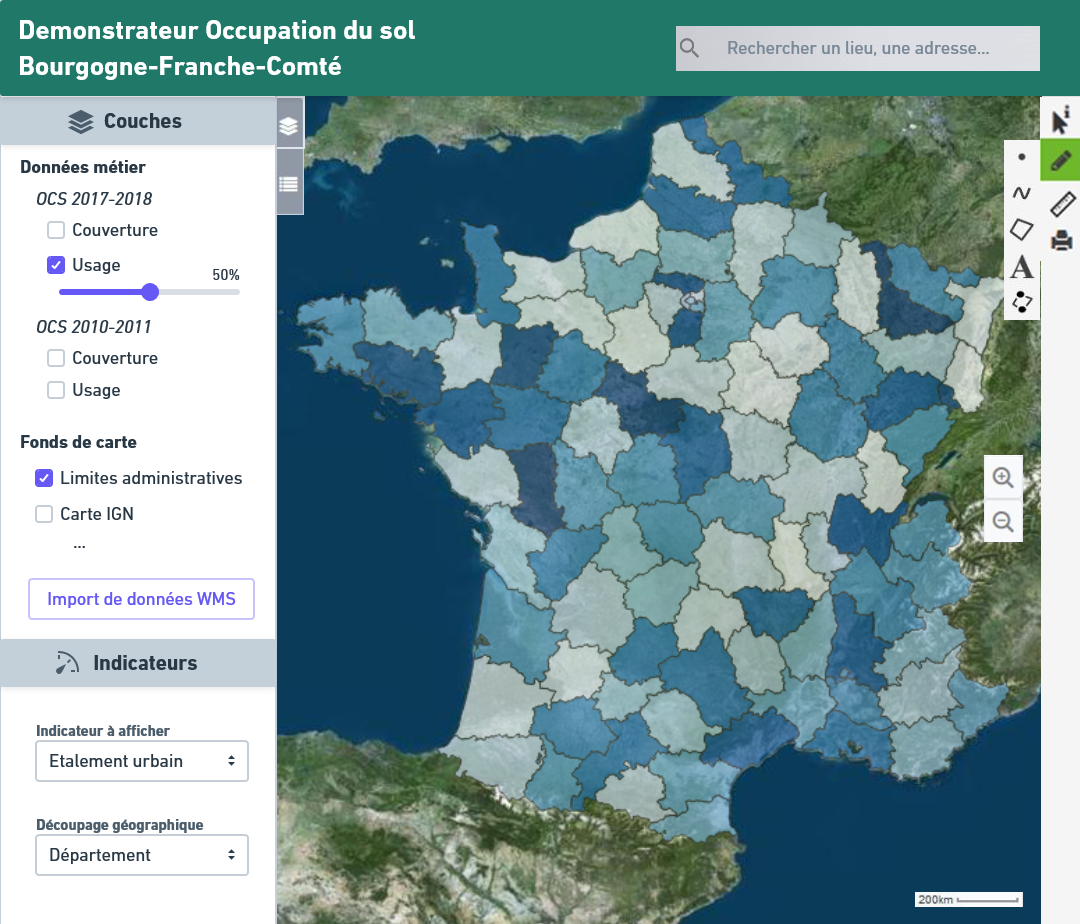 Maquette globale du démonstrateur(La représentation cartographique est présente à titre d’exemple)Naviguer et se localiser dans la carteNaviguer dans la carteLa fonction naviguer dans la carte permet aux utilisateurs d’accéder à une interface cartographique et d’afficher les données disponibles via l’outil. L’interface cartographique propose les fonctionnalités suivantes : Se déplacer sur la carteZoomer en avant et en arrièreVisualiser l’échelle de façon permanenteLe déplacement et le zoom doivent pouvoir se faire avec la souris. Un bouton zoom + et zoom – devront également être présents. Se localiser dans la carteLa fonction Se localiser sur la carte permet aux utilisateurs de positionner la carte sur le lieu qui les intéresse.Les fonctionnalités offertes sont les suivantes :Centrer la carte sur un département, une commune, un lieu-dit, une adresseDéroulementL’utilisateur remplit un champ de recherche.L’autocomplétion se déclenche dès les 4 premières lettres inscrites ou dès les 3 premiers chiffres inscrits si reconnaissance d’un code postal.L’utilisateur peut continuer à compléter les lettres ou les chiffres, la proposition de l’autocomplétion s’adapte.Appui sur la touche entrée ou sur le bouton recherche ou par sélection d’une des valeurs de l’autocomplétionZoom sur la localisation recherchéeVisualiser des données cartographiquesLes couches cartographiques disponibles dans le module cartographique sont de deux types différents, accessibles via un gestionnaire de couches comprenant deux parties :Données métier d’occupation du solFonds de carte (Photographies aériennes, cartes IGN…)Les données métier seront stockées en dur, tandis que les fonds de carte proviendront de flux Géoportail principalement. Chaque entité du gestionnaire de couches pourra faire l’objet des opérations suivantes par l’utilisateur :Afficher / Masquer une couche de donnéesModifier la transparence d’une couche de donnéesChanger l’ordre des couchesFonds de carteLes fonds de carte permettent à l’utilisateur de visualiser des informations géographiques complémentaires aux données d’occupation du sol de la région et de mieux se repérer.Les couches suivantes sont proposées :Photographies aériennes 2010/2011 et 2017/2018 Carte IGNLimites administrativesDécoupage des EPCI et SCoTL’année de prises de vues aériennes varie selon les départements. Les tableaux ci-dessous présentent l’année correspondant à chacun d’entre eux pour les deux millésimes : 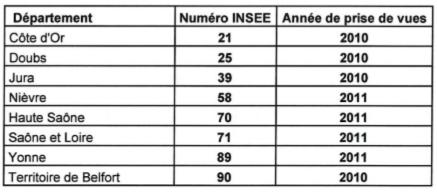 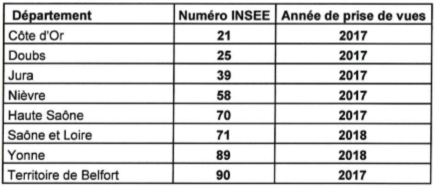 Données métierAffichageLe gestionnaire de couches métier permet de visualiser les données d’occupation du sol Bourgogne-Franche-Comté sous la forme de deux couches : une pour le millésime 2010/2011 et une pour 2017/2018. Ces couches peuvent se superposer. Chacune de ces deux couches est décomposée en deux symbolisations différentes, l’une pour la couverture et l’autre pour l’usage. L’utilisateur peut choisir celle qu’il veut afficher en cartographie.La valeur de couverture ou d’usage détermine la couleur de chaque entité en cartographie selon le code couleur de l’OCS GE en annexe.EchellePar défaut, les données sont affichées à l’échelle régionale lors de la première connexion. Ensuite, lorsque l’utilisateur revient à nouveau sur le démonstrateur, la fenêtre cartographique doit correspondre à l’affichage où il l’avait laissé.Info-bullesAu survol avec la souris des entités géographiques, une info-bulle informe l’utilisateur de la valeur de couverture ou d’usage au niveau de nomenclature le plus fin du polygone survolé. Cette valeur sera constituée du numéro de la classe CS ou US et de son nom (abrégé si trop long). Par exemple, l’info-bulle indiquera de manière dynamique : « CS 2.2.1.4 Terres arables ».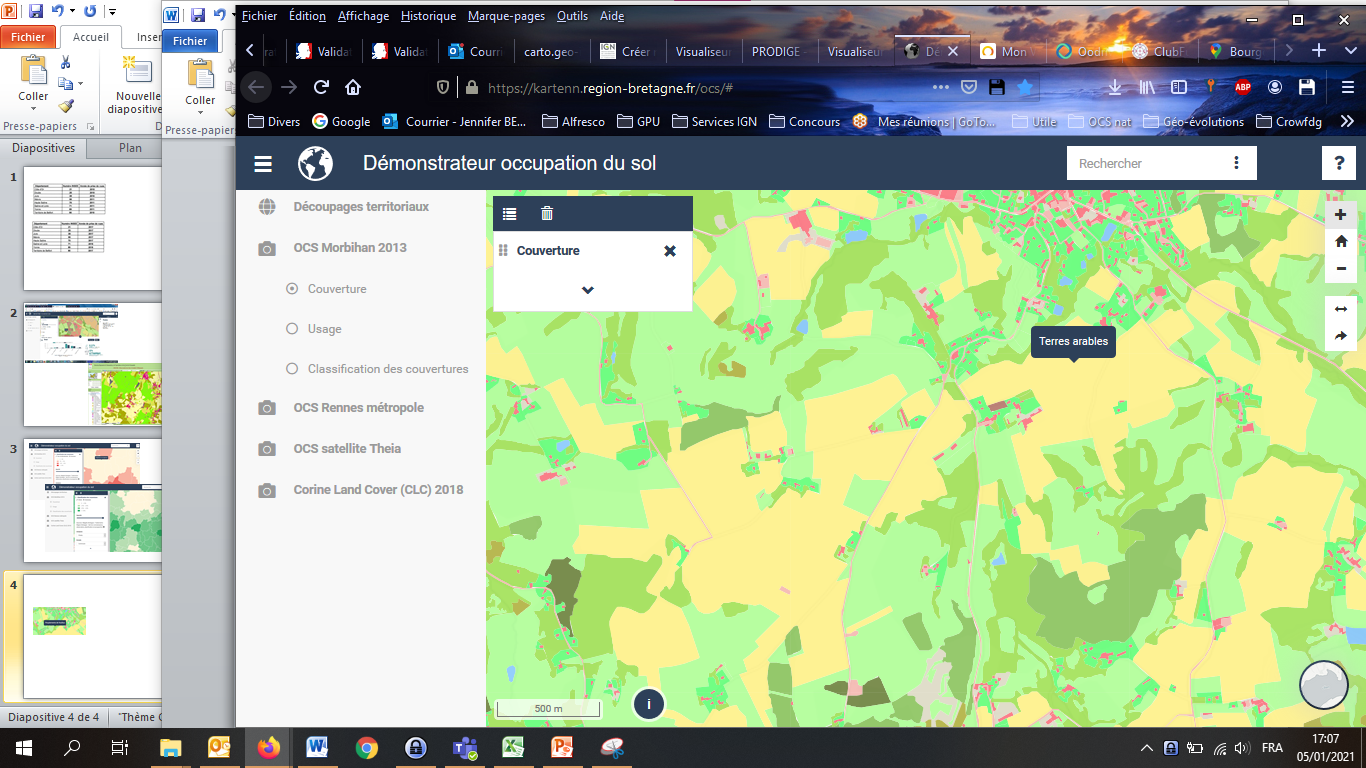 LégendeL’utilisateur doit pouvoir afficher la légende des données métier en cliquant sur un bouton sous le gestionnaire de couches. Une légende est disponible pour les couvertures et une autre pour les usages. Les valeurs de l’indicateur sélectionné devront également être présentes dans la 2ème partie de la légende.Cette légende est dynamique : elle s’adapte à la couche visible en cartographie (ex : afficher uniquement les classes d’usages OCS si la couche OCS usages est en cartographie). Personnaliser : outils de dessin et de mesureL’outil de croquis permet à l’utilisateur de dessiner et d’annoter sur la carte en vue d’un éventuel export de la carte pour impression ou partage. L’utilisateur clique sur le bouton de croquis et accède à une barre d’outils possédant les fonctions suivantes :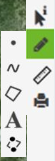 Dessiner des polygones, des linéaires, ponctuels, des cercles et choisir leur couleur de remplissageSaisir du texte Editer l’apparence des croquis créésMesurer des distances et des surfacesUne info-bulle apparait au survol pour indiquer ce que signifie chaque symbole à l’utilisateur. Ces outils de dessin permettront à l’utilisateur de marquer des points d’intérêts et d’ajouter des légendes à la carte. Importer des donnéesLes utilisateurs pourront importer des données externes afin de les superposer aux couches existantes dans le démonstrateur, via des flux WMS. En cliquant sur un bouton « Import de données », une fenêtre s’affiche et propose :Les flux WMS déjà pré-intégrés dans l’outil : Flux WMS des zonages des documents d’urbanisme (issu du GPU)L’ajout manuel d’un nouveau flux WMS.Exporter des donnéesL’outil propose une fonctionnalité d’édition cartographique à des fins d’export et de partage des données visualisées dans le démonstrateur. Destiné à des non-professionnels de l’information géographique, l’outil doit être simple et intuitif, ne proposant que des fonctionnalités basiques d’édition :Export de la fenêtre cartographique visible à l’écran, avec la légende correspondanteExport du pop-up montrant les graphiques des indicateursCes deux exports se font séparément. Le titre de la carte et le format d’export (.png, .jpeg, .jpg) sont fixés par l’application.Une info-bulle indiquant « Export de la carte » apparait au survol du symbole d’export. IndicateursPrésentation des indicateurs et des problématiques associéesVisualisation des indicateursLa liste des indicateurs calculés à partir de la couche d’Occupation du sol Bourgogne-Franche-Comté sera présente au sein d’un bloc « Indicateurs ». En fonction du type d’indicateur, l’utilisateur pourra accéder à une représentation cartographique et/ou graphique selon les modalités détaillées plus bas.  L’échelle d’application ainsi que la représentation de chaque indicateur sont détaillés dans le tableau ci-dessous : Pré-requis : Indicateurs pré-calculés Afin de pouvoir afficher l’ensemble de ces représentations graphiques et cartographiques dans le démonstrateur, les indicateurs doivent être pré-calculés à toutes les échelles auxquelles ils peuvent s’appliquer (se référer au tableau de la partie « Visualisation des indicateurs »), sur les millésimes 2010/2011 et 2017/2018. Scénarios d’utilisationDéroulementLe processus de calcul d’un indicateur peut se découper selon les étapes suivantes : Dans le bloc dédié aux indicateurs, sélection de l’indicateur à afficher sous forme de couche cartographique (via un menu déroulant)Sélection de l’échelle souhaitée (menu déroulant) : Commune, EPCI, Département, RégionLa représentation cartographique de l’indicateur s’affiche sur la carte, découpée selon l’échelle sélectionnée. Une info-bulle avec la valeur de l’indicateur s’affiche au survol en cartographie.L’utilisateur clique sur la zone qui l’intéresseUn pop-up s’ouvre par-dessus la carte avec la représentation graphique de l’indicateur sur la zone sélectionnée. Une comparaison avec un autre territoire ou un autre millésime est proposée par défaut, selon les modalités définies dans les parties suivantes. Comparaison spatiale et temporelleLe démonstrateur offre la possibilité d’effectuer des comparaisons selon un indicateur donné. L’indicateur doit ainsi pouvoir s’afficher simultanément sur deux territoires (pouvant être d’échelle différente) ou sur deux dates différentes (2010/2011 et 2017/2018) d’un même territoire. La comparaison s’effectue au sein d’un pop-up comportant deux onglets : « Comparaison spatiale » et « Comparaison temporelle ».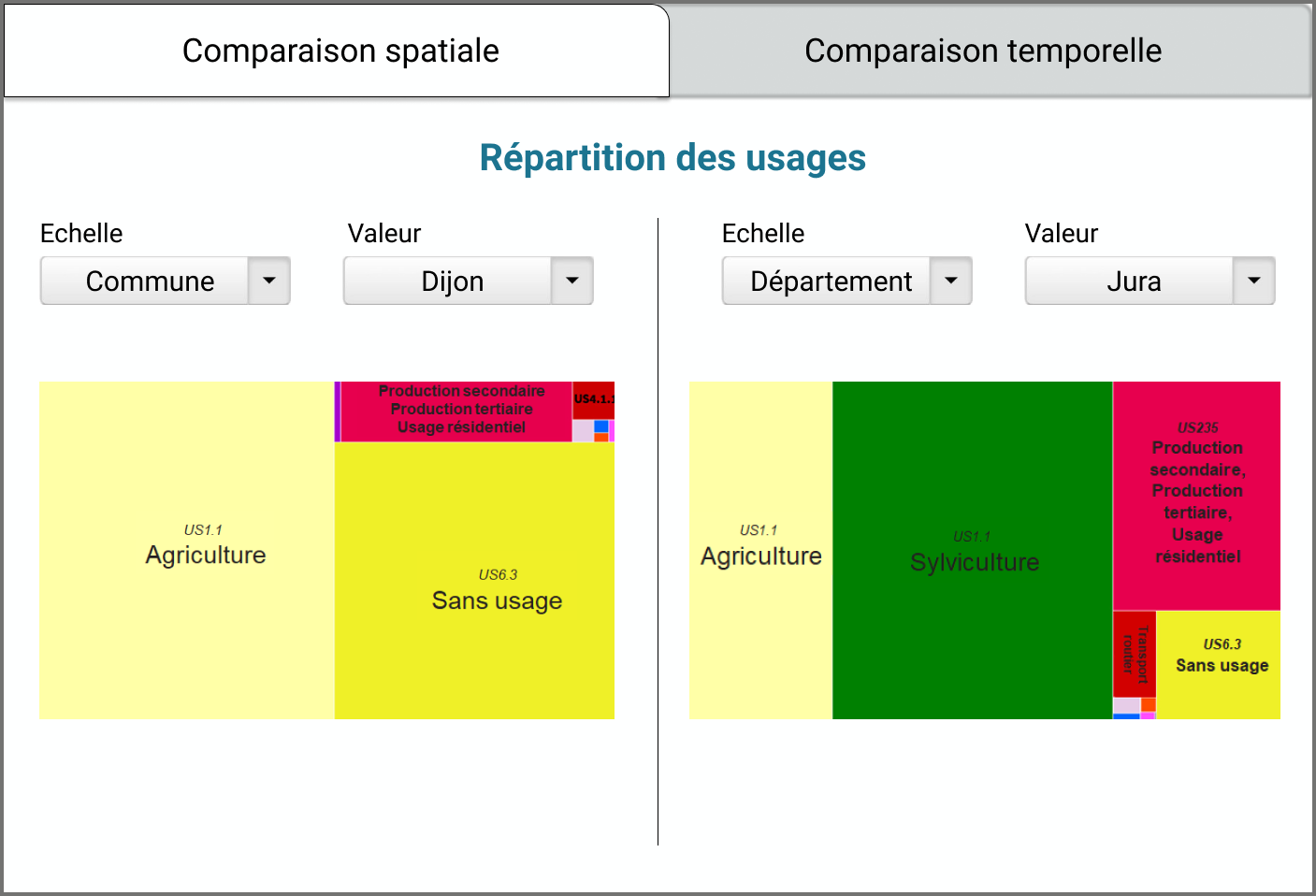 Maquette pop-up d’un indicateur, onglet Comparaison spatiale(Les graphiques sont présents à titre d’exemples)Comparaison spatiale entre territoiresL’utilisateur arrive par défaut sur l’onglet « Comparaison spatiale » où se trouvent deux parties :Partie gauche : la représentation graphique de l’indicateur choisi, à l’échelle sélectionnée (ex : Indicateur d’étalement urbain à l’échelle de la commune A)Partie droite : la représentation graphique de ce même indicateur sur un autre territoire par défaut, au niveau administratif supérieur (ex : Indicateur d’étalement urbain à l’échelle de l’EPCI dans lequel se trouve la commune)Le nom de l’indicateur est affiché en dur en haut du pop-up. Au-dessus de chacune des deux parties se trouvent deux menus déroulant, le 1er pour l’échelle : Commune, EPCI, Département, Région ; le second listant les valeurs correspondantes (ex : liste des noms de départements disponibles si l’utilisateur a choisi ‘Département’)Comparaison temporelle entre millésimesLorsque l’utilisateur clique sur l’onglet « Comparaison temporelle », deux cas se présentent : Si l’indicateur traduit une évolution entre 2010/2011 et 2017/2018 sur le territoire sélectionné, un seul graphique représentera cette évolution (ex : Indicateur d’étalement urbain entre 2010/2011 et 2017/2018 sur le département sélectionné)Si l’indicateur montre un état à un instant donné, deux graphiques seront présents : à gauche la représentation graphique de cet indicateur sur le territoire sélectionné en 2010/2011, et à droite en 2017/2018. Le nom de l’indicateur est affiché en dur en haut du pop-up. Les millésimes représentés sont affichés directement sur le graphique lorsqu’il s’agit d’une évolution, ou en titre de chacun des deux graphiques lorsqu’il s’agit d’un état. Ils ne sont pas modifiables. 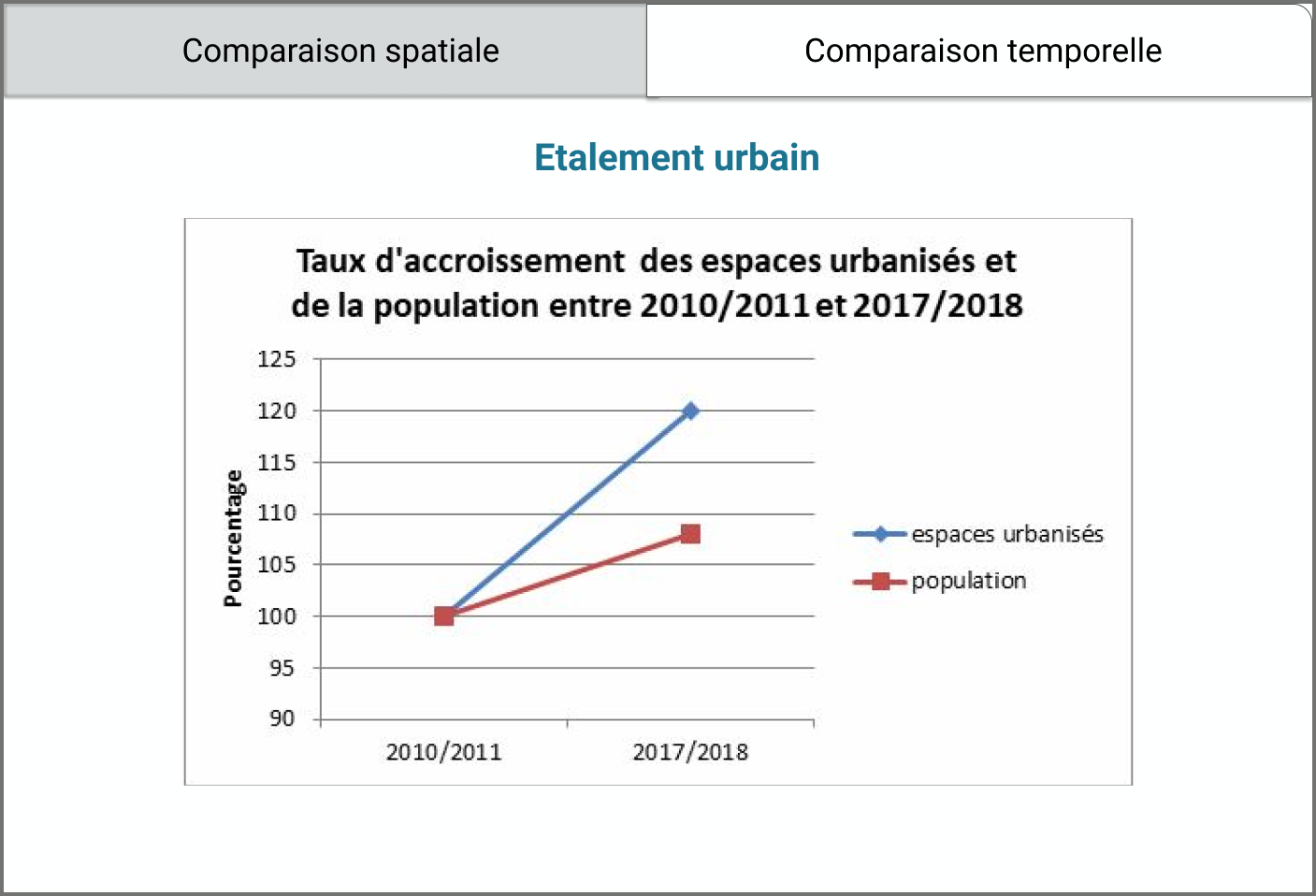  Maquette pop-up d’un indicateur montrant une évolution, onglet Comparaison temporelle(Les graphiques sont présents à titre d’exemples)AnnexesCode couleur OCS GE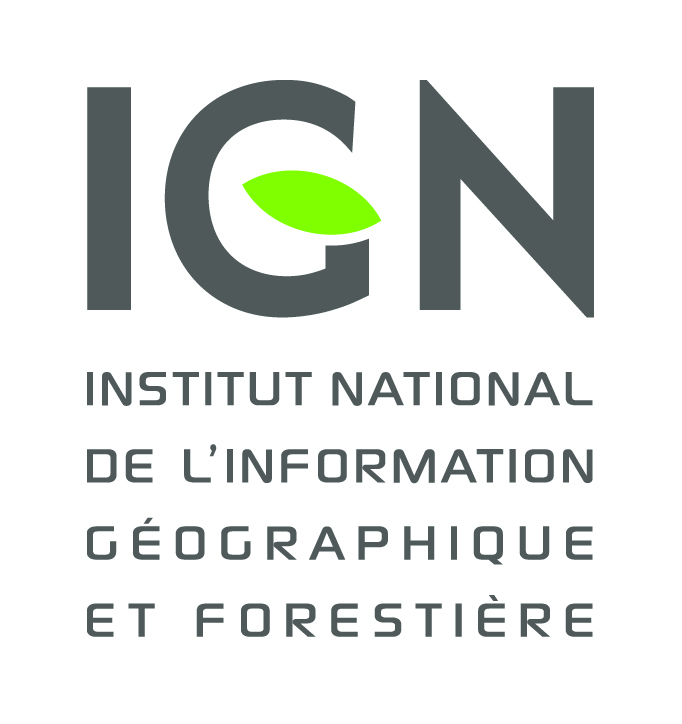 DP/SPP/ 20-0347IGN Novembre 2020DateVersionAuteurActionOrganisme18/11/20201Jennifer BenchetritCréationIGNIndicateursEchelle d’applicationReprésentation01 - Évolution des espaces de consommation des solsToutes échellesGraphique et cartographique 02 - Évolution des usages au sein des espaces urbanisésCommune ?Graphique03 - Densification et extension des espaces urbanisésToutes échellesGraphique04 - Intensification des zones résidentiellesCommune ?Cartographique05 - Etalement urbainToutes échellesGraphique06 - Identification des dents creusesToutes échellesCartographique07 - Potentiel de compensationDépartementalCartographique08 - Évolution des infrastructures routièresToutes échellesGraphique09 - Répartition des types de couverture du sol au sein de l’usage agricole US1.1Toutes échellesGraphiqueUsagesUsagesRVBcode htmlUS1.1.3Surface agricole utilisée255255168#ffffa8US1.1.4Jachère23421574#ead74aUS1.2Sylviculture01280#008000US1.2.1.2Peupleraie1372420#89f200US1.3 Activité d'extraction1660204#a600ccUS1.4Aquaculture et pêche00153#000099US1.5 Autre production primaire15310251#996633US2Production secondaire230077#e6004dUS3Production tertiaire2551400#ff8c00US4.1.1Transport Routier20400#cc0000US4.1.2Transport Ferré909090#5a5a5aUS4.1.3Transport Aérien230204230#e6cce6US4.1.4Transport par voie navigable0102255#0066ffUS4.1.5Autres réseaux de transport102051#660033US4.2Services logistiques et de stockage25500#ff0000US4.3Réseaux d'utilité publique255750#ff4b00US5Usage résidentiel190997#be0961US6.1Zones en transition25577255#ff4dffUS6.2Zones abandonnées646464#404040US6.3Sans usage24024040#f0f028US6.4Usage inconnu2552040#ffcc00CouvertureCouvertureRVBcode htmlCS1.1.1.1Zones bâties25555122#ff377aCS1.1.1.2Zones non bâties (route, places, parking)255145145#ff9191CS1.1.2.1Zones à Matériaux minéraux Pierre-terre (voie ferrée, piste forestière, chemin empierrés, chantiers, carrières, salines…)255255153#ffff99CS1.1.2.2Zones à autres matériaux composites (décharges…)166770#a64d00CS1.2.1Sols nus204204204#ccccccCS1.2.2Surfaces d’eau0204242#00ccf2CS2.1.1.1Peuplements de feuillus1282550#80ff00CS2.1.1.2Peuplements de conifères01660#00a600CS2.1.1.3Peuplements mixtes1281900#80be00CS2.1.2Formations arbustives et sous-arbrisseaux166255128#a6ff80CS2.1.3.1Vignes2301280#e68000CS2.1.3.2Autres lianes22810910#e46d0aCS2.2.1.1Prairies11025538#6eff26CS2.2.1.2Pelouses, herbe rase14725589#93ff59CS2.2.1.4Terres arables25524058#fff03aCS2.2.1.5Autres Formations herbacées24224277#f2f24dCS2.2.2Autres formations non ligneuses204255204#ccffcc